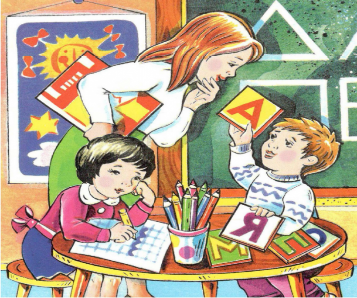 Нарушения речи у младших школьников.Среди неуспевающих школьников начальных классов большую часть составляют дети с различными отклонениями в развитии речи. Как развивается речь?  Речь - явление социальное и служит средством общения людей друг с другом. Своевременно и правильное речевое развитие -  необходимое условие формирование личности. Благодаря речи ребенок познает мир, накапливает знания, овладевает нормами поведения. Речь – одна из центральных, важнейших психических функций, она имеет огромное влияние на развитие ребенка в целом. Развитие мышления в значительной мере зависит от развития речи. Речь лежит в основе овладения грамотой и всем процессом обучения. Исследователь детских речевых нарушений профессор Р.Е. Левина выделяет пять этапов, которые проходит ребенок в процессе овладения речью: на первом этапе у ребенка полностью отсутствует различение звуков, а также понимание речи и собственная активная речь; на втором этапе возникает различение наиболее контрастных, далеких по звучанию фонем (речевых звуков). Произношение ребенка неправильное, искаженное; на третьем этапе происходят решающие сдвиги. Ребенок узнает неправильно произносимые слова и способен замечать различие между правильным и неправильным произношением; на четвертом этапе активная речь ребенка достигает почти полной правильности; на пятом этапе завершается процесс фонематического развития. Ребенок слышит и говорит правильно. Однако неверно было бы думать, что к тому моменту, когда у ребенка достаточно развился фонематический (речевой) слух и произношение, то процесс формирования речи закончен. Этот процесс интенсивно продолжается на протяжении всего дошкольного и младшего школьного возраста. Установлено, что восприятие звуков человеческой речи (фонематический слух) отличается от восприятия неречевых звуков. И если у ребенка недостаточно развит фонематический слух, то он будет нечетко воспринимать смысл слов и испытывать затруднения в звукобуквенном анализе слова, а, следовательно, в овладении грамотой. Готовность к усвоению грамоты связана не только с тем, что малыш должен уметь правильно слышать и произносить звуки и слова. Прежде всего, он должен четко представлять звуковой состав слова, т.е. знать, из каких звуков состоит слово, слышать каждый отдельный звук в слове и уметь его отличать (дифференцировать) от другого рядом стоящего звука. Если же у ребенка отмечаются хотя бы легкие отклонения в развитии фонематического восприятия, то обязательно будут затруднения в овладении чтением и письмом. Большинство детей к моменту обучения в школе уже полностью овладевают звуковой стороной речи, имеют довольно развернутый словарный запас, умеют грамматически правильно строить предложения. Однако не у всех процесс овладения речью происходит одинаково. В ряде случаев он может задержаться, и тогда у детей отмечаются различные отклонения в речи. Речевые нарушения можно разделить на три большие группы.ПЕРВАЯ  ГРУППА - это фонематические нарушения речи, которые выражаются в дефектах произношения звуков. У ребенка под влиянием определенных причин складывается и закрепляется искаженное произношение отдельных звуков, которое влияет лишь на внятность речи и не мешает нормальному развитию. Например, горловое произношение звука «р» или межзубное произношение свистящих звуков. ВТОРАЯ  ГРУППА - это фонетико-фонематические нарушения речи, при которых ребенок не только дефектно произносит те или иные звуки, но и недостаточно их различает. У некоторых детей встречаются и нарушения слоговой структуры слова, т.е. пропуск отдельных звуков или частей слова, перестановки звуков и слогов местами. Нарушение произношения даже одного звука может являться симптомом фонематического недоразвития и отрицательно влиять на формирование звукового анализа. Нарушается анализ не только тех слов, в состав которых входит неправильно произносимый звук, но также и слов, включающих звуки, сходные по звучанию с неправильно произносимым звуком. например, отсутствующий или неправильно произносимый звук «с» может смешиваться с целым рядом звуков: как глухой со звонким «с»-«з» как простой со сложным «с»-«ш» как твердый с мягким «с»-«сь» Это отражается и на письме, приводя к смешению соответствующих букв. В более тяжелых случаях нарушения письма отмечаются и такие ошибки, как пропуски букв, добавления, перестановки букв, слияние нескольких слов в одно, замены букв по графическому сходству. У части детей недостатки произношения к моменту обучения в школе уже могут быть сглажены и незаметны, но формирование фонематических представлений (представлений о звуках речи), лежащих в основе звукового анализа и обучения грамоте может еще значительно отставать от нормы. Это отставание приводит не только к специфическим нарушениям письма, но и к своеобразным нарушениям чтения. Между нарушениями устной речи, письма и чтения существует тесная связь. Дети с недостатками речи вместо плавного слогового чтения часто пользуются побуквенным угадывающим чтением, при этом делая много самых разнообразных ошибок. К числу наиболее частых можно отнести замену одних букв другими. Наряду с буквами заменяются целые слоги. Характерны также «застревания» на какой-то букве, слоге, неоднократное их повторение. В связи с этим темп чтения детей с фонематическим недоразвитием речи замедлен. Недостатки в овладении техникой чтения влияет и на Для правильного зрительного восприятия и узнавания слова или слога при чтении необходимо, чтобы ребенок умел правильно произносить звук. Преодоление трудностей слияния букв в слоги и слова в значительной мере зависит от развития устной речи. ТРЕТЬЯ  ГРУППА: среди учащихся массовых школ встречаются также дети с тяжелыми формами нарушений речи, когда затронуты все компоненты речевой системы, касающиеся как звуковой, так и смысловой стороны речи. В этих случаях у детей отмечается общее недоразвитие речи. Этот вид нарушения речи имеет разное выражение – от полного отсутствия речи до легких форм с элементами фонематического и лексико-грамматического недоразвития. Чаще среди учащихся массовых школ можно наблюдать детей с нерезко выраженным общим недоразвитием речи. Этот уровень характеризуется тем, что обиходная речь детей оказывается более или менее развитой. Ребенок может ответить на вопросы, составить рассказ по картинке. пересказать прочитанное, т.е. построить своѐ высказывание в рамках близкой ему темы. Однако при необходимости дать развернутые ответы с элементами рассуждения, доказательства у таких детей возникают значительные трудности. Словарь детей оказывается небольшим по объему. В нем наблюдаются в основном слова, обозначающие конкретные предметы и действия. Значительные отклонения наблюдаются и в развитии понимания значения слов. Ограниченность речевых средств наглядно проявляется при выполнении заданий на словоизменение и словообразование. В их речи мы находим «медведиха» вместо «медведица», «морковяный» вместо «морковный». В ходе изложения учащиеся пользуются самыми простыми предложениями. В предложениях часто отсутствует правильная связь слов, наблюдается повторение слов. В звуковом отношении речь детей также является недостаточно сформированной. Несмотря на то, что могут наблюдаться лишь отдельные недочеты в произношении звуков, дети испытывают трудности при различении звуков и в произнесении трудных слов: «калабакушение» вместо «кораблекрушение», «фотофигурует» вместо «фотографирует». Указанные отклонения в речевом развитии детей создают серьезные препятствия при обучении грамотному письму и правильному чтению. При письме наряду с заменой и пропуском букв такие ученики пропускают или заменяют предлоги, а также сливают их с существительными. Например: «Коска играет клубок» (Кошка играет с клубком) или «Укрыльса лужи» (У крыльца лужи). Довольно часто встречаются ошибки на замену падежных окончаний («зайком» вместо «зайкой», «курицам» вместо «курицей»). Чтение у детей данного уровня речевого недоразвития в основном является неверным, побуквенным, угадывающим. наблюдается также и недостаточно полное понимание прочитанного. Большие затруднения в понимании читаемого у таких детей вызывает наличие в тексте местоимений, предлогов, союзов. Метафоры и сравнения чаще всего остаются недоступными для их понимания. У некоторых учащихся имеют место и менее выраженные отклонения в речевом развитии. У них наблюдаются лишь отдельные элементы общего недоразвития речи, которые кажутся незначительными, но и они мешают успешному обучению в школе. Таковы наиболее распространенные виды нарушений устной и письменной речи у младших школьников, требующие коррекции на занятиях с логопедом. 